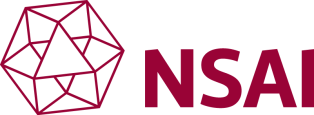 Request for Quotation ISO 27001   Information Security Management SystemsCOMPANY DETAILSCOMPANY DETAILSCOMPANY DETAILSCOMPANY DETAILSCOMPANY DETAILSCOMPANY DETAILSCOMPANY DETAILSCOMPANY DETAILSCOMPANY DETAILSCOMPANY DETAILSCOMPANY DETAILSCOMPANY DETAILSCOMPANY DETAILSName of Organisation Name of Organisation Name of Organisation Name of Organisation Name of Organisation Name of Organisation Address Address Address Address Address Address Address Contact Name Contact Name Contact Name Contact Name Contact Name Contact Name Function Function Function Function Function Function Function Telephone Telephone Telephone Telephone Telephone Telephone Email Email Email Email Email Email Email Direct dial Direct dial Direct dial Direct dial Direct dial Direct dial Web address Web address Web address Web address Web address Web address Web address What does your organization do?What does your organization do?What does your organization do?What does your organization do?What does your organization do?What does your organization do?What does your organization do?What does your organization do?What does your organization do?What does your organization do?What does your organization do?What does your organization do?What does your organization do?What are your ISMS objectives?What are your ISMS objectives?What are your ISMS objectives?What are your ISMS objectives?What are your ISMS objectives?What are your ISMS objectives?What are your ISMS objectives?What are your ISMS objectives?What are your ISMS objectives?What are your ISMS objectives?What are your ISMS objectives?What are your ISMS objectives?What are your ISMS objectives?What is the 'scope’ of your management system (i.e what is the applicable activity or specific activities to which you wish your organization to be certified to. Consider 'external and internal issues', 'interested parties,' interfaces and dependencies and the information security requirements of these parties)?List Exclusions and justification of exclusion: (As recorded on your Statement of Applicability)Statement of application in place ?  YES    NO :If in place please forward with  this form.Is the scope under ISMS covering only part of the organizations activities?  YES    NO : Note 1: Normally the scope will cover the organization processes, products and location to be under the ISMS Certification. If your organization is already certified to other management system like    ISO 9001, you may be able to develop the scope from that scope, keeping information security requirements in mind. The agreed scope statement will appear on any issued certificate. What is the 'scope’ of your management system (i.e what is the applicable activity or specific activities to which you wish your organization to be certified to. Consider 'external and internal issues', 'interested parties,' interfaces and dependencies and the information security requirements of these parties)?List Exclusions and justification of exclusion: (As recorded on your Statement of Applicability)Statement of application in place ?  YES    NO :If in place please forward with  this form.Is the scope under ISMS covering only part of the organizations activities?  YES    NO : Note 1: Normally the scope will cover the organization processes, products and location to be under the ISMS Certification. If your organization is already certified to other management system like    ISO 9001, you may be able to develop the scope from that scope, keeping information security requirements in mind. The agreed scope statement will appear on any issued certificate. What is the 'scope’ of your management system (i.e what is the applicable activity or specific activities to which you wish your organization to be certified to. Consider 'external and internal issues', 'interested parties,' interfaces and dependencies and the information security requirements of these parties)?List Exclusions and justification of exclusion: (As recorded on your Statement of Applicability)Statement of application in place ?  YES    NO :If in place please forward with  this form.Is the scope under ISMS covering only part of the organizations activities?  YES    NO : Note 1: Normally the scope will cover the organization processes, products and location to be under the ISMS Certification. If your organization is already certified to other management system like    ISO 9001, you may be able to develop the scope from that scope, keeping information security requirements in mind. The agreed scope statement will appear on any issued certificate. What is the 'scope’ of your management system (i.e what is the applicable activity or specific activities to which you wish your organization to be certified to. Consider 'external and internal issues', 'interested parties,' interfaces and dependencies and the information security requirements of these parties)?List Exclusions and justification of exclusion: (As recorded on your Statement of Applicability)Statement of application in place ?  YES    NO :If in place please forward with  this form.Is the scope under ISMS covering only part of the organizations activities?  YES    NO : Note 1: Normally the scope will cover the organization processes, products and location to be under the ISMS Certification. If your organization is already certified to other management system like    ISO 9001, you may be able to develop the scope from that scope, keeping information security requirements in mind. The agreed scope statement will appear on any issued certificate. What is the 'scope’ of your management system (i.e what is the applicable activity or specific activities to which you wish your organization to be certified to. Consider 'external and internal issues', 'interested parties,' interfaces and dependencies and the information security requirements of these parties)?List Exclusions and justification of exclusion: (As recorded on your Statement of Applicability)Statement of application in place ?  YES    NO :If in place please forward with  this form.Is the scope under ISMS covering only part of the organizations activities?  YES    NO : Note 1: Normally the scope will cover the organization processes, products and location to be under the ISMS Certification. If your organization is already certified to other management system like    ISO 9001, you may be able to develop the scope from that scope, keeping information security requirements in mind. The agreed scope statement will appear on any issued certificate. What is the 'scope’ of your management system (i.e what is the applicable activity or specific activities to which you wish your organization to be certified to. Consider 'external and internal issues', 'interested parties,' interfaces and dependencies and the information security requirements of these parties)?List Exclusions and justification of exclusion: (As recorded on your Statement of Applicability)Statement of application in place ?  YES    NO :If in place please forward with  this form.Is the scope under ISMS covering only part of the organizations activities?  YES    NO : Note 1: Normally the scope will cover the organization processes, products and location to be under the ISMS Certification. If your organization is already certified to other management system like    ISO 9001, you may be able to develop the scope from that scope, keeping information security requirements in mind. The agreed scope statement will appear on any issued certificate. What is the 'scope’ of your management system (i.e what is the applicable activity or specific activities to which you wish your organization to be certified to. Consider 'external and internal issues', 'interested parties,' interfaces and dependencies and the information security requirements of these parties)?List Exclusions and justification of exclusion: (As recorded on your Statement of Applicability)Statement of application in place ?  YES    NO :If in place please forward with  this form.Is the scope under ISMS covering only part of the organizations activities?  YES    NO : Note 1: Normally the scope will cover the organization processes, products and location to be under the ISMS Certification. If your organization is already certified to other management system like    ISO 9001, you may be able to develop the scope from that scope, keeping information security requirements in mind. The agreed scope statement will appear on any issued certificate. What is the 'scope’ of your management system (i.e what is the applicable activity or specific activities to which you wish your organization to be certified to. Consider 'external and internal issues', 'interested parties,' interfaces and dependencies and the information security requirements of these parties)?List Exclusions and justification of exclusion: (As recorded on your Statement of Applicability)Statement of application in place ?  YES    NO :If in place please forward with  this form.Is the scope under ISMS covering only part of the organizations activities?  YES    NO : Note 1: Normally the scope will cover the organization processes, products and location to be under the ISMS Certification. If your organization is already certified to other management system like    ISO 9001, you may be able to develop the scope from that scope, keeping information security requirements in mind. The agreed scope statement will appear on any issued certificate. What is the 'scope’ of your management system (i.e what is the applicable activity or specific activities to which you wish your organization to be certified to. Consider 'external and internal issues', 'interested parties,' interfaces and dependencies and the information security requirements of these parties)?List Exclusions and justification of exclusion: (As recorded on your Statement of Applicability)Statement of application in place ?  YES    NO :If in place please forward with  this form.Is the scope under ISMS covering only part of the organizations activities?  YES    NO : Note 1: Normally the scope will cover the organization processes, products and location to be under the ISMS Certification. If your organization is already certified to other management system like    ISO 9001, you may be able to develop the scope from that scope, keeping information security requirements in mind. The agreed scope statement will appear on any issued certificate. What is the 'scope’ of your management system (i.e what is the applicable activity or specific activities to which you wish your organization to be certified to. Consider 'external and internal issues', 'interested parties,' interfaces and dependencies and the information security requirements of these parties)?List Exclusions and justification of exclusion: (As recorded on your Statement of Applicability)Statement of application in place ?  YES    NO :If in place please forward with  this form.Is the scope under ISMS covering only part of the organizations activities?  YES    NO : Note 1: Normally the scope will cover the organization processes, products and location to be under the ISMS Certification. If your organization is already certified to other management system like    ISO 9001, you may be able to develop the scope from that scope, keeping information security requirements in mind. The agreed scope statement will appear on any issued certificate. What is the 'scope’ of your management system (i.e what is the applicable activity or specific activities to which you wish your organization to be certified to. Consider 'external and internal issues', 'interested parties,' interfaces and dependencies and the information security requirements of these parties)?List Exclusions and justification of exclusion: (As recorded on your Statement of Applicability)Statement of application in place ?  YES    NO :If in place please forward with  this form.Is the scope under ISMS covering only part of the organizations activities?  YES    NO : Note 1: Normally the scope will cover the organization processes, products and location to be under the ISMS Certification. If your organization is already certified to other management system like    ISO 9001, you may be able to develop the scope from that scope, keeping information security requirements in mind. The agreed scope statement will appear on any issued certificate. What is the 'scope’ of your management system (i.e what is the applicable activity or specific activities to which you wish your organization to be certified to. Consider 'external and internal issues', 'interested parties,' interfaces and dependencies and the information security requirements of these parties)?List Exclusions and justification of exclusion: (As recorded on your Statement of Applicability)Statement of application in place ?  YES    NO :If in place please forward with  this form.Is the scope under ISMS covering only part of the organizations activities?  YES    NO : Note 1: Normally the scope will cover the organization processes, products and location to be under the ISMS Certification. If your organization is already certified to other management system like    ISO 9001, you may be able to develop the scope from that scope, keeping information security requirements in mind. The agreed scope statement will appear on any issued certificate. What is the 'scope’ of your management system (i.e what is the applicable activity or specific activities to which you wish your organization to be certified to. Consider 'external and internal issues', 'interested parties,' interfaces and dependencies and the information security requirements of these parties)?List Exclusions and justification of exclusion: (As recorded on your Statement of Applicability)Statement of application in place ?  YES    NO :If in place please forward with  this form.Is the scope under ISMS covering only part of the organizations activities?  YES    NO : Note 1: Normally the scope will cover the organization processes, products and location to be under the ISMS Certification. If your organization is already certified to other management system like    ISO 9001, you may be able to develop the scope from that scope, keeping information security requirements in mind. The agreed scope statement will appear on any issued certificate. How many permanent sites are to be included in the scope of your management system?                 If more than 1, how similar or different are these sites?Site means different geographical locations included in the scope.How many permanent sites are to be included in the scope of your management system?                 If more than 1, how similar or different are these sites?Site means different geographical locations included in the scope.How many permanent sites are to be included in the scope of your management system?                 If more than 1, how similar or different are these sites?Site means different geographical locations included in the scope.How many permanent sites are to be included in the scope of your management system?                 If more than 1, how similar or different are these sites?Site means different geographical locations included in the scope.How many permanent sites are to be included in the scope of your management system?                 If more than 1, how similar or different are these sites?Site means different geographical locations included in the scope.How many permanent sites are to be included in the scope of your management system?                 If more than 1, how similar or different are these sites?Site means different geographical locations included in the scope.How many permanent sites are to be included in the scope of your management system?                 If more than 1, how similar or different are these sites?Site means different geographical locations included in the scope.How many permanent sites are to be included in the scope of your management system?                 If more than 1, how similar or different are these sites?Site means different geographical locations included in the scope.How many permanent sites are to be included in the scope of your management system?                 If more than 1, how similar or different are these sites?Site means different geographical locations included in the scope.How many permanent sites are to be included in the scope of your management system?                 If more than 1, how similar or different are these sites?Site means different geographical locations included in the scope.How many permanent sites are to be included in the scope of your management system?                 If more than 1, how similar or different are these sites?Site means different geographical locations included in the scope.How many permanent sites are to be included in the scope of your management system?                 If more than 1, how similar or different are these sites?Site means different geographical locations included in the scope.How many permanent sites are to be included in the scope of your management system?                 If more than 1, how similar or different are these sites?Site means different geographical locations included in the scope.Does your organization operate from any temporary sites?  YES    NO                                       If Yes approximately how many and how frequently?Does your organization operate from any temporary sites?  YES    NO                                       If Yes approximately how many and how frequently?Does your organization operate from any temporary sites?  YES    NO                                       If Yes approximately how many and how frequently?Does your organization operate from any temporary sites?  YES    NO                                       If Yes approximately how many and how frequently?Does your organization operate from any temporary sites?  YES    NO                                       If Yes approximately how many and how frequently?Does your organization operate from any temporary sites?  YES    NO                                       If Yes approximately how many and how frequently?Does your organization operate from any temporary sites?  YES    NO                                       If Yes approximately how many and how frequently?Does your organization operate from any temporary sites?  YES    NO                                       If Yes approximately how many and how frequently?Does your organization operate from any temporary sites?  YES    NO                                       If Yes approximately how many and how frequently?Does your organization operate from any temporary sites?  YES    NO                                       If Yes approximately how many and how frequently?Does your organization operate from any temporary sites?  YES    NO                                       If Yes approximately how many and how frequently?Does your organization operate from any temporary sites?  YES    NO                                       If Yes approximately how many and how frequently?Does your organization operate from any temporary sites?  YES    NO                                       If Yes approximately how many and how frequently?What specific Legal, Regulatory and Contractual requirements relate to your organizations activity (ies)? (e.g. US HIPAA, FISMAUK - Computer Misuse Act, Data Protection Act)What specific Legal, Regulatory and Contractual requirements relate to your organizations activity (ies)? (e.g. US HIPAA, FISMAUK - Computer Misuse Act, Data Protection Act)What specific Legal, Regulatory and Contractual requirements relate to your organizations activity (ies)? (e.g. US HIPAA, FISMAUK - Computer Misuse Act, Data Protection Act)What specific Legal, Regulatory and Contractual requirements relate to your organizations activity (ies)? (e.g. US HIPAA, FISMAUK - Computer Misuse Act, Data Protection Act)What specific Legal, Regulatory and Contractual requirements relate to your organizations activity (ies)? (e.g. US HIPAA, FISMAUK - Computer Misuse Act, Data Protection Act)What specific Legal, Regulatory and Contractual requirements relate to your organizations activity (ies)? (e.g. US HIPAA, FISMAUK - Computer Misuse Act, Data Protection Act)What specific Legal, Regulatory and Contractual requirements relate to your organizations activity (ies)? (e.g. US HIPAA, FISMAUK - Computer Misuse Act, Data Protection Act)What specific Legal, Regulatory and Contractual requirements relate to your organizations activity (ies)? (e.g. US HIPAA, FISMAUK - Computer Misuse Act, Data Protection Act)What specific Legal, Regulatory and Contractual requirements relate to your organizations activity (ies)? (e.g. US HIPAA, FISMAUK - Computer Misuse Act, Data Protection Act)What specific Legal, Regulatory and Contractual requirements relate to your organizations activity (ies)? (e.g. US HIPAA, FISMAUK - Computer Misuse Act, Data Protection Act)What specific Legal, Regulatory and Contractual requirements relate to your organizations activity (ies)? (e.g. US HIPAA, FISMAUK - Computer Misuse Act, Data Protection Act)What specific Legal, Regulatory and Contractual requirements relate to your organizations activity (ies)? (e.g. US HIPAA, FISMAUK - Computer Misuse Act, Data Protection Act)What specific Legal, Regulatory and Contractual requirements relate to your organizations activity (ies)? (e.g. US HIPAA, FISMAUK - Computer Misuse Act, Data Protection Act)List the processes (that have been included within the 'scope') to which your organization follows    (i.e enquiry, payment processing, data processing, marketing, etc.):List the processes (that have been included within the 'scope') to which your organization follows    (i.e enquiry, payment processing, data processing, marketing, etc.):List the processes (that have been included within the 'scope') to which your organization follows    (i.e enquiry, payment processing, data processing, marketing, etc.):List the processes (that have been included within the 'scope') to which your organization follows    (i.e enquiry, payment processing, data processing, marketing, etc.):List the processes (that have been included within the 'scope') to which your organization follows    (i.e enquiry, payment processing, data processing, marketing, etc.):List the processes (that have been included within the 'scope') to which your organization follows    (i.e enquiry, payment processing, data processing, marketing, etc.):List the processes (that have been included within the 'scope') to which your organization follows    (i.e enquiry, payment processing, data processing, marketing, etc.):List the processes (that have been included within the 'scope') to which your organization follows    (i.e enquiry, payment processing, data processing, marketing, etc.):List the processes (that have been included within the 'scope') to which your organization follows    (i.e enquiry, payment processing, data processing, marketing, etc.):List the processes (that have been included within the 'scope') to which your organization follows    (i.e enquiry, payment processing, data processing, marketing, etc.):List the processes (that have been included within the 'scope') to which your organization follows    (i.e enquiry, payment processing, data processing, marketing, etc.):List the processes (that have been included within the 'scope') to which your organization follows    (i.e enquiry, payment processing, data processing, marketing, etc.):List the processes (that have been included within the 'scope') to which your organization follows    (i.e enquiry, payment processing, data processing, marketing, etc.):TECHNICAL TECHNICAL TECHNICAL TECHNICAL TECHNICAL TECHNICAL TECHNICAL TECHNICAL TECHNICAL TECHNICAL TECHNICAL TECHNICAL TECHNICAL What technology (including software and applications); and, or equipment is used to conduct your organizations activity(ies) ? (e.g. Sage for Accounts, Act etc.)What technology (including software and applications); and, or equipment is used to conduct your organizations activity(ies) ? (e.g. Sage for Accounts, Act etc.)What technology (including software and applications); and, or equipment is used to conduct your organizations activity(ies) ? (e.g. Sage for Accounts, Act etc.)What technology (including software and applications); and, or equipment is used to conduct your organizations activity(ies) ? (e.g. Sage for Accounts, Act etc.)What technology (including software and applications); and, or equipment is used to conduct your organizations activity(ies) ? (e.g. Sage for Accounts, Act etc.)What technology (including software and applications); and, or equipment is used to conduct your organizations activity(ies) ? (e.g. Sage for Accounts, Act etc.)What technology (including software and applications); and, or equipment is used to conduct your organizations activity(ies) ? (e.g. Sage for Accounts, Act etc.)What technology (including software and applications); and, or equipment is used to conduct your organizations activity(ies) ? (e.g. Sage for Accounts, Act etc.)What technology (including software and applications); and, or equipment is used to conduct your organizations activity(ies) ? (e.g. Sage for Accounts, Act etc.)What technology (including software and applications); and, or equipment is used to conduct your organizations activity(ies) ? (e.g. Sage for Accounts, Act etc.)What technology (including software and applications); and, or equipment is used to conduct your organizations activity(ies) ? (e.g. Sage for Accounts, Act etc.)What technology (including software and applications); and, or equipment is used to conduct your organizations activity(ies) ? (e.g. Sage for Accounts, Act etc.)What technology (including software and applications); and, or equipment is used to conduct your organizations activity(ies) ? (e.g. Sage for Accounts, Act etc.)Number of application development and maintenance staff?Number of application development and maintenance staff?Number of application development and maintenance staff?Number of application development and maintenance staff?Number of application development and maintenance staff?Number of application development and maintenance staff?Number of application development and maintenance staff?Number of application development and maintenance staff?Number of application development and maintenance staff?Number of application development and maintenance staff?Number of application development and maintenance staff?Number of application development and maintenance staff?Number of application development and maintenance staff?Number of information systems used: (hardware and software that people and organizations use to collect, filter, process, create, and distribute data)Number of information systems used: (hardware and software that people and organizations use to collect, filter, process, create, and distribute data)Number of information systems used: (hardware and software that people and organizations use to collect, filter, process, create, and distribute data)Number of information systems used: (hardware and software that people and organizations use to collect, filter, process, create, and distribute data)Number of information systems used: (hardware and software that people and organizations use to collect, filter, process, create, and distribute data)Number of information systems used: (hardware and software that people and organizations use to collect, filter, process, create, and distribute data)Number of information systems used: (hardware and software that people and organizations use to collect, filter, process, create, and distribute data)Number of information systems used: (hardware and software that people and organizations use to collect, filter, process, create, and distribute data)Number of information systems used: (hardware and software that people and organizations use to collect, filter, process, create, and distribute data)Number of information systems used: (hardware and software that people and organizations use to collect, filter, process, create, and distribute data)Number of information systems used: (hardware and software that people and organizations use to collect, filter, process, create, and distribute data)Number of information systems used: (hardware and software that people and organizations use to collect, filter, process, create, and distribute data)Number of information systems used: (hardware and software that people and organizations use to collect, filter, process, create, and distribute data)Number of IT platforms:(A computer platform generally means the operating system and computer hardware only)Number of IT platforms:(A computer platform generally means the operating system and computer hardware only)Number of IT platforms:(A computer platform generally means the operating system and computer hardware only)Number of IT platforms:(A computer platform generally means the operating system and computer hardware only)Number of IT platforms:(A computer platform generally means the operating system and computer hardware only)Number of IT platforms:(A computer platform generally means the operating system and computer hardware only)Number of IT platforms:(A computer platform generally means the operating system and computer hardware only)Number of IT platforms:(A computer platform generally means the operating system and computer hardware only)Number of IT platforms:(A computer platform generally means the operating system and computer hardware only)Number of IT platforms:(A computer platform generally means the operating system and computer hardware only)Number of IT platforms:(A computer platform generally means the operating system and computer hardware only)Number of IT platforms:(A computer platform generally means the operating system and computer hardware only)Number of IT platforms:(A computer platform generally means the operating system and computer hardware only)Number of servers used to conduct the scope activity(ies)?Number of servers used to conduct the scope activity(ies)?Number of servers used to conduct the scope activity(ies)?Number of servers used to conduct the scope activity(ies)?Number of servers used to conduct the scope activity(ies)?Number of servers used to conduct the scope activity(ies)?Number of servers used to conduct the scope activity(ies)?Number of servers used to conduct the scope activity(ies)?Number of servers used to conduct the scope activity(ies)?Number of servers used to conduct the scope activity(ies)?Number of servers used to conduct the scope activity(ies)?Number of servers used to conduct the scope activity(ies)?Number of servers used to conduct the scope activity(ies)?Number of Workstations + PC + Laptops?Number of Workstations + PC + Laptops?Number of Workstations + PC + Laptops?Number of Workstations + PC + Laptops?Number of Workstations + PC + Laptops?Number of Workstations + PC + Laptops?Number of Workstations + PC + Laptops?Number of Workstations + PC + Laptops?Number of Workstations + PC + Laptops?Number of Workstations + PC + Laptops?Number of Workstations + PC + Laptops?Number of Workstations + PC + Laptops?Number of Workstations + PC + Laptops?Number of networks, and their size: (A network is a group of two or more computer systems linked together)Number of networks, and their size: (A network is a group of two or more computer systems linked together)Number of networks, and their size: (A network is a group of two or more computer systems linked together)Number of networks, and their size: (A network is a group of two or more computer systems linked together)Number of networks, and their size: (A network is a group of two or more computer systems linked together)Number of networks, and their size: (A network is a group of two or more computer systems linked together)Number of networks, and their size: (A network is a group of two or more computer systems linked together)Number of networks, and their size: (A network is a group of two or more computer systems linked together)Number of networks, and their size: (A network is a group of two or more computer systems linked together)Number of networks, and their size: (A network is a group of two or more computer systems linked together)Number of networks, and their size: (A network is a group of two or more computer systems linked together)Number of networks, and their size: (A network is a group of two or more computer systems linked together)Number of networks, and their size: (A network is a group of two or more computer systems linked together)Type of Network & Encryption technology? (Identify which is appropriate)Type of Network & Encryption technology? (Identify which is appropriate)Type of Network & Encryption technology? (Identify which is appropriate)Type of Network & Encryption technology? (Identify which is appropriate)Type of Network & Encryption technology? (Identify which is appropriate)Type of Network & Encryption technology? (Identify which is appropriate)Type of Network & Encryption technology? (Identify which is appropriate)Type of Network & Encryption technology? (Identify which is appropriate)Type of Network & Encryption technology? (Identify which is appropriate)Type of Network & Encryption technology? (Identify which is appropriate)Type of Network & Encryption technology? (Identify which is appropriate)Type of Network & Encryption technology? (Identify which is appropriate)Type of Network & Encryption technology? (Identify which is appropriate)External internet connection withencryption/digitalsignature/PKI(Public Key Infrastructure)requirements  Yes  No  Yes  No  Yes  NoExternal Internetconnection with use of encryption in built in standard facilities and without digital signature/PKI requirementsExternal Internetconnection with use of encryption in built in standard facilities and without digital signature/PKI requirementsExternal Internetconnection with use of encryption in built in standard facilities and without digital signature/PKI requirements  Yes  No  Yes  No  Yes  NoExternal internet connection without encryption/digital signature/PKI requirementsExternal internet connection without encryption/digital signature/PKI requirements Yes  NoVolume of information processed (Expressed as Gigabytes weekly):of which, identify the volume (%) of sensitive and critical information handled and processed:Is the information processed repetitive?:      YES           NO Volume of information processed (Expressed as Gigabytes weekly):of which, identify the volume (%) of sensitive and critical information handled and processed:Is the information processed repetitive?:      YES           NO Volume of information processed (Expressed as Gigabytes weekly):of which, identify the volume (%) of sensitive and critical information handled and processed:Is the information processed repetitive?:      YES           NO Volume of information processed (Expressed as Gigabytes weekly):of which, identify the volume (%) of sensitive and critical information handled and processed:Is the information processed repetitive?:      YES           NO Volume of information processed (Expressed as Gigabytes weekly):of which, identify the volume (%) of sensitive and critical information handled and processed:Is the information processed repetitive?:      YES           NO Volume of information processed (Expressed as Gigabytes weekly):of which, identify the volume (%) of sensitive and critical information handled and processed:Is the information processed repetitive?:      YES           NO Volume of information processed (Expressed as Gigabytes weekly):of which, identify the volume (%) of sensitive and critical information handled and processed:Is the information processed repetitive?:      YES           NO Volume of information processed (Expressed as Gigabytes weekly):of which, identify the volume (%) of sensitive and critical information handled and processed:Is the information processed repetitive?:      YES           NO Volume of information processed (Expressed as Gigabytes weekly):of which, identify the volume (%) of sensitive and critical information handled and processed:Is the information processed repetitive?:      YES           NO Volume of information processed (Expressed as Gigabytes weekly):of which, identify the volume (%) of sensitive and critical information handled and processed:Is the information processed repetitive?:      YES           NO Volume of information processed (Expressed as Gigabytes weekly):of which, identify the volume (%) of sensitive and critical information handled and processed:Is the information processed repetitive?:      YES           NO Volume of information processed (Expressed as Gigabytes weekly):of which, identify the volume (%) of sensitive and critical information handled and processed:Is the information processed repetitive?:      YES           NO Volume of information processed (Expressed as Gigabytes weekly):of which, identify the volume (%) of sensitive and critical information handled and processed:Is the information processed repetitive?:      YES           NO Do you have remote users: (specify  YES    NO)       If Yes, please give numbers:Employees:                                  Customers:                             Suppliers:What is the extent of remote working taking place:Do you have remote users: (specify  YES    NO)       If Yes, please give numbers:Employees:                                  Customers:                             Suppliers:What is the extent of remote working taking place:Do you have remote users: (specify  YES    NO)       If Yes, please give numbers:Employees:                                  Customers:                             Suppliers:What is the extent of remote working taking place:Do you have remote users: (specify  YES    NO)       If Yes, please give numbers:Employees:                                  Customers:                             Suppliers:What is the extent of remote working taking place:Do you have remote users: (specify  YES    NO)       If Yes, please give numbers:Employees:                                  Customers:                             Suppliers:What is the extent of remote working taking place:Do you have remote users: (specify  YES    NO)       If Yes, please give numbers:Employees:                                  Customers:                             Suppliers:What is the extent of remote working taking place:Do you have remote users: (specify  YES    NO)       If Yes, please give numbers:Employees:                                  Customers:                             Suppliers:What is the extent of remote working taking place:Do you have remote users: (specify  YES    NO)       If Yes, please give numbers:Employees:                                  Customers:                             Suppliers:What is the extent of remote working taking place:Do you have remote users: (specify  YES    NO)       If Yes, please give numbers:Employees:                                  Customers:                             Suppliers:What is the extent of remote working taking place:Do you have remote users: (specify  YES    NO)       If Yes, please give numbers:Employees:                                  Customers:                             Suppliers:What is the extent of remote working taking place:Do you have remote users: (specify  YES    NO)       If Yes, please give numbers:Employees:                                  Customers:                             Suppliers:What is the extent of remote working taking place:Do you have remote users: (specify  YES    NO)       If Yes, please give numbers:Employees:                                  Customers:                             Suppliers:What is the extent of remote working taking place:Do you have remote users: (specify  YES    NO)       If Yes, please give numbers:Employees:                                  Customers:                             Suppliers:What is the extent of remote working taking place:What is the number of users to each system: What is the number of privileged users:What is the number of users to each system: What is the number of privileged users:What is the number of users to each system: What is the number of privileged users:What is the number of users to each system: What is the number of privileged users:What is the number of users to each system: What is the number of privileged users:What is the number of users to each system: What is the number of privileged users:What is the number of users to each system: What is the number of privileged users:What is the number of users to each system: What is the number of privileged users:What is the number of users to each system: What is the number of privileged users:What is the number of users to each system: What is the number of privileged users:What is the number of users to each system: What is the number of privileged users:What is the number of users to each system: What is the number of privileged users:What is the number of users to each system: What is the number of privileged users:What are the number and types of electronic transactions (e.g. e-commerce-purchasing/selling):What are the number and types of electronic transactions (e.g. e-commerce-purchasing/selling):What are the number and types of electronic transactions (e.g. e-commerce-purchasing/selling):What are the number and types of electronic transactions (e.g. e-commerce-purchasing/selling):What are the number and types of electronic transactions (e.g. e-commerce-purchasing/selling):What are the number and types of electronic transactions (e.g. e-commerce-purchasing/selling):What are the number and types of electronic transactions (e.g. e-commerce-purchasing/selling):What are the number and types of electronic transactions (e.g. e-commerce-purchasing/selling):What are the number and types of electronic transactions (e.g. e-commerce-purchasing/selling):What are the number and types of electronic transactions (e.g. e-commerce-purchasing/selling):What are the number and types of electronic transactions (e.g. e-commerce-purchasing/selling):What are the number and types of electronic transactions (e.g. e-commerce-purchasing/selling):What are the number and types of electronic transactions (e.g. e-commerce-purchasing/selling):LANGUAGE RESTRICTIONSLANGUAGE RESTRICTIONSLANGUAGE RESTRICTIONSLANGUAGE RESTRICTIONSLANGUAGE RESTRICTIONSLANGUAGE RESTRICTIONSLANGUAGE RESTRICTIONSLANGUAGE RESTRICTIONSLANGUAGE RESTRICTIONSLANGUAGE RESTRICTIONSLANGUAGE RESTRICTIONSLANGUAGE RESTRICTIONSLANGUAGE RESTRICTIONSIf the scope of your certification involves International locations please answer the following questions:-If the scope of your certification involves International locations please answer the following questions:-If the scope of your certification involves International locations please answer the following questions:-If the scope of your certification involves International locations please answer the following questions:-If the scope of your certification involves International locations please answer the following questions:-If the scope of your certification involves International locations please answer the following questions:-If the scope of your certification involves International locations please answer the following questions:-If the scope of your certification involves International locations please answer the following questions:-If the scope of your certification involves International locations please answer the following questions:-If the scope of your certification involves International locations please answer the following questions:-If the scope of your certification involves International locations please answer the following questions:-If the scope of your certification involves International locations please answer the following questions:-If the scope of your certification involves International locations please answer the following questions:-Is the documentation available in English?Is the documentation available in English?Is the documentation available in English?Is the documentation available in English?Is the documentation available in English?Is the documentation available in English?Is the documentation available in English?Is the documentation available in English?Is the documentation available in English?Is the documentation available in English?Is the documentation available in English?Is the documentation available in English?Is the documentation available in English?Will there be an English speaking site representative available during the audit?Will there be an English speaking site representative available during the audit?Will there be an English speaking site representative available during the audit?Will there be an English speaking site representative available during the audit?Will there be an English speaking site representative available during the audit?Will there be an English speaking site representative available during the audit?Will there be an English speaking site representative available during the audit?Will there be an English speaking site representative available during the audit?Will there be an English speaking site representative available during the audit?Will there be an English speaking site representative available during the audit?Will there be an English speaking site representative available during the audit?Will there be an English speaking site representative available during the audit?Will there be an English speaking site representative available during the audit?If there is NO English speaking representative, will there be a translator provided?If there is NO English speaking representative, will there be a translator provided?If there is NO English speaking representative, will there be a translator provided?If there is NO English speaking representative, will there be a translator provided?If there is NO English speaking representative, will there be a translator provided?If there is NO English speaking representative, will there be a translator provided?If there is NO English speaking representative, will there be a translator provided?If there is NO English speaking representative, will there be a translator provided?If there is NO English speaking representative, will there be a translator provided?If there is NO English speaking representative, will there be a translator provided?If there is NO English speaking representative, will there be a translator provided?If there is NO English speaking representative, will there be a translator provided?If there is NO English speaking representative, will there be a translator provided?OTHER DETAILSOTHER DETAILSOTHER DETAILSOTHER DETAILSOTHER DETAILSOTHER DETAILSOTHER DETAILSOTHER DETAILSOTHER DETAILSOTHER DETAILSOTHER DETAILSOTHER DETAILSOTHER DETAILSAre you using the services of a Consultant?  YES          NOAre you using the services of a Consultant?  YES          NOAre you using the services of a Consultant?  YES          NOAre you using the services of a Consultant?  YES          NOAre you using the services of a Consultant?  YES          NOAre you using the services of a Consultant?  YES          NOAre you using the services of a Consultant?  YES          NOAre you using the services of a Consultant?  YES          NOAre you using the services of a Consultant?  YES          NOAre you using the services of a Consultant?  YES          NOAre you using the services of a Consultant?  YES          NOAre you using the services of a Consultant?  YES          NOAre you using the services of a Consultant?  YES          NOIf Yes, please complete the details below:-If Yes, please complete the details below:-If Yes, please complete the details below:-If Yes, please complete the details below:-If Yes, please complete the details below:-If Yes, please complete the details below:-If Yes, please complete the details below:-If Yes, please complete the details below:-If Yes, please complete the details below:-If Yes, please complete the details below:-If Yes, please complete the details below:-If Yes, please complete the details below:-If Yes, please complete the details below:-Consultants Name:Consultants Name:Consultants Name:Consultants Name:Consultants Name:Consultants Name:Consultants Telephone No.:Consultants Telephone No.:Consultants Telephone No.:Consultants Telephone No.:Consultants Telephone No.:Consultants Telephone No.:Consultants Telephone No.:Consultants Address:Consultants Address:Consultants Address:Consultants Address:Consultants Address:Consultants Address:Consultants Address:Consultants Address:Consultants Address:Consultants Address:Consultants Address:Consultants Address:Consultants Address:Consultants email:Consultants email:Consultants email:Consultants email:Consultants email:Consultants email:Consultants email:Consultants email:Consultants email:Consultants email:Consultants email:Consultants email:Consultants email:Is this a transfer from another certification body?Is this a transfer from another certification body?Is this a transfer from another certification body?Is this a transfer from another certification body?Is this a transfer from another certification body?Is this a transfer from another certification body?If Yes, please confirm the name of the certification body you are transferring from?If Yes, please confirm the name of the certification body you are transferring from?If Yes, please confirm the name of the certification body you are transferring from?If Yes, please confirm the name of the certification body you are transferring from?If Yes, please confirm the name of the certification body you are transferring from?If Yes, please confirm the name of the certification body you are transferring from?If Yes, please confirm the name of the certification body you are transferring from?What was the Initial Certificate Date?What was the Initial Certificate Date?What was the Initial Certificate Date?What was the Initial Certificate Date?What was the Initial Certificate Date?What was the Initial Certificate Date?Current Certificate expiry date:Current Certificate expiry date:Current Certificate expiry date:Current Certificate expiry date:Current Certificate expiry date:Current Certificate expiry date:Current Certificate expiry date:Do you require a Gap Analysis? (This exercise identifies what you have in place currently against the requirements of the standard and is an additional service to the certification audit).Do you require a Gap Analysis? (This exercise identifies what you have in place currently against the requirements of the standard and is an additional service to the certification audit).Do you require a Gap Analysis? (This exercise identifies what you have in place currently against the requirements of the standard and is an additional service to the certification audit).Do you require a Gap Analysis? (This exercise identifies what you have in place currently against the requirements of the standard and is an additional service to the certification audit).Do you require a Gap Analysis? (This exercise identifies what you have in place currently against the requirements of the standard and is an additional service to the certification audit).Do you require a Gap Analysis? (This exercise identifies what you have in place currently against the requirements of the standard and is an additional service to the certification audit).Do you require a Gap Analysis? (This exercise identifies what you have in place currently against the requirements of the standard and is an additional service to the certification audit).Do you require a Gap Analysis? (This exercise identifies what you have in place currently against the requirements of the standard and is an additional service to the certification audit).Do you require a Gap Analysis? (This exercise identifies what you have in place currently against the requirements of the standard and is an additional service to the certification audit).Do you require a Gap Analysis? (This exercise identifies what you have in place currently against the requirements of the standard and is an additional service to the certification audit).Do you require a Gap Analysis? (This exercise identifies what you have in place currently against the requirements of the standard and is an additional service to the certification audit).Do you require a Gap Analysis? (This exercise identifies what you have in place currently against the requirements of the standard and is an additional service to the certification audit).Do you require a Gap Analysis? (This exercise identifies what you have in place currently against the requirements of the standard and is an additional service to the certification audit).OTHER MANAGEMENT SYSTEMSOTHER MANAGEMENT SYSTEMSOTHER MANAGEMENT SYSTEMSOTHER MANAGEMENT SYSTEMSOTHER MANAGEMENT SYSTEMSOTHER MANAGEMENT SYSTEMSOTHER MANAGEMENT SYSTEMSOTHER MANAGEMENT SYSTEMSOTHER MANAGEMENT SYSTEMSOTHER MANAGEMENT SYSTEMSOTHER MANAGEMENT SYSTEMSOTHER MANAGEMENT SYSTEMSOTHER MANAGEMENT SYSTEMSISO 9001ISO 9001ISO 9001ISO 14001ISO 14001OHSAS 18001OHSAS 18001OHSAS 18001OtherOtherHave you been audited to another Management System?Have you been audited to another Management System?Have you been audited to another Management System?Who is the Certification Body?Who is the Certification Body?Who is the Certification Body?Original certification issue dateOriginal certification issue dateOriginal certification issue dateCertificate expiry dateCertificate expiry dateCertificate expiry dateIs the existing certified management system to be integrated with your ISMS?Is the existing certified management system to be integrated with your ISMS?Is the existing certified management system to be integrated with your ISMS?Please attach a copy of your Management System certificate(s)Please attach a copy of your Management System certificate(s)Please attach a copy of your Management System certificate(s)Please attach a copy of your Management System certificate(s)Please attach a copy of your Management System certificate(s)Please attach a copy of your Management System certificate(s)Please attach a copy of your Management System certificate(s)Please attach a copy of your Management System certificate(s)Please attach a copy of your Management System certificate(s)Please attach a copy of your Management System certificate(s)Please attach a copy of your Management System certificate(s)Please attach a copy of your Management System certificate(s)Please attach a copy of your Management System certificate(s)PLEASE SUPPLY A COPY OF THIS PAGE FOR EACH SITE INCLUDED WITHIN THE SCOPE OF YOUR MANAGEMENT SYSTEMPLEASE SUPPLY A COPY OF THIS PAGE FOR EACH SITE INCLUDED WITHIN THE SCOPE OF YOUR MANAGEMENT SYSTEMPLEASE SUPPLY A COPY OF THIS PAGE FOR EACH SITE INCLUDED WITHIN THE SCOPE OF YOUR MANAGEMENT SYSTEMPLEASE SUPPLY A COPY OF THIS PAGE FOR EACH SITE INCLUDED WITHIN THE SCOPE OF YOUR MANAGEMENT SYSTEMPLEASE SUPPLY A COPY OF THIS PAGE FOR EACH SITE INCLUDED WITHIN THE SCOPE OF YOUR MANAGEMENT SYSTEMPLEASE SUPPLY A COPY OF THIS PAGE FOR EACH SITE INCLUDED WITHIN THE SCOPE OF YOUR MANAGEMENT SYSTEMPLEASE SUPPLY A COPY OF THIS PAGE FOR EACH SITE INCLUDED WITHIN THE SCOPE OF YOUR MANAGEMENT SYSTEMPLEASE SUPPLY A COPY OF THIS PAGE FOR EACH SITE INCLUDED WITHIN THE SCOPE OF YOUR MANAGEMENT SYSTEMPLEASE SUPPLY A COPY OF THIS PAGE FOR EACH SITE INCLUDED WITHIN THE SCOPE OF YOUR MANAGEMENT SYSTEMPLEASE SUPPLY A COPY OF THIS PAGE FOR EACH SITE INCLUDED WITHIN THE SCOPE OF YOUR MANAGEMENT SYSTEMPLEASE SUPPLY A COPY OF THIS PAGE FOR EACH SITE INCLUDED WITHIN THE SCOPE OF YOUR MANAGEMENT SYSTEMPLEASE SUPPLY A COPY OF THIS PAGE FOR EACH SITE INCLUDED WITHIN THE SCOPE OF YOUR MANAGEMENT SYSTEMPLEASE SUPPLY A COPY OF THIS PAGE FOR EACH SITE INCLUDED WITHIN THE SCOPE OF YOUR MANAGEMENT SYSTEMSite Number:Site Number:Site Number:Site Number:Site Number:Site Number:Site Number:Site Number:Site Number:Site Number:Site Number:Site Number:Site Number:Address:List ALL main activity(ies) conducted from this site (i.e sales, information processing, hosting etc.,):Please list the number of Sub-contractors used and their function:What is the number of Personnel based at Clients site(s)and what is their function:Please provide an organization chart.Address:List ALL main activity(ies) conducted from this site (i.e sales, information processing, hosting etc.,):Please list the number of Sub-contractors used and their function:What is the number of Personnel based at Clients site(s)and what is their function:Please provide an organization chart.Address:List ALL main activity(ies) conducted from this site (i.e sales, information processing, hosting etc.,):Please list the number of Sub-contractors used and their function:What is the number of Personnel based at Clients site(s)and what is their function:Please provide an organization chart.Address:List ALL main activity(ies) conducted from this site (i.e sales, information processing, hosting etc.,):Please list the number of Sub-contractors used and their function:What is the number of Personnel based at Clients site(s)and what is their function:Please provide an organization chart.Address:List ALL main activity(ies) conducted from this site (i.e sales, information processing, hosting etc.,):Please list the number of Sub-contractors used and their function:What is the number of Personnel based at Clients site(s)and what is their function:Please provide an organization chart.Address:List ALL main activity(ies) conducted from this site (i.e sales, information processing, hosting etc.,):Please list the number of Sub-contractors used and their function:What is the number of Personnel based at Clients site(s)and what is their function:Please provide an organization chart.Address:List ALL main activity(ies) conducted from this site (i.e sales, information processing, hosting etc.,):Please list the number of Sub-contractors used and their function:What is the number of Personnel based at Clients site(s)and what is their function:Please provide an organization chart.Address:List ALL main activity(ies) conducted from this site (i.e sales, information processing, hosting etc.,):Please list the number of Sub-contractors used and their function:What is the number of Personnel based at Clients site(s)and what is their function:Please provide an organization chart.Address:List ALL main activity(ies) conducted from this site (i.e sales, information processing, hosting etc.,):Please list the number of Sub-contractors used and their function:What is the number of Personnel based at Clients site(s)and what is their function:Please provide an organization chart.Address:List ALL main activity(ies) conducted from this site (i.e sales, information processing, hosting etc.,):Please list the number of Sub-contractors used and their function:What is the number of Personnel based at Clients site(s)and what is their function:Please provide an organization chart.Address:List ALL main activity(ies) conducted from this site (i.e sales, information processing, hosting etc.,):Please list the number of Sub-contractors used and their function:What is the number of Personnel based at Clients site(s)and what is their function:Please provide an organization chart.Address:List ALL main activity(ies) conducted from this site (i.e sales, information processing, hosting etc.,):Please list the number of Sub-contractors used and their function:What is the number of Personnel based at Clients site(s)and what is their function:Please provide an organization chart.Address:List ALL main activity(ies) conducted from this site (i.e sales, information processing, hosting etc.,):Please list the number of Sub-contractors used and their function:What is the number of Personnel based at Clients site(s)and what is their function:Please provide an organization chart.EMPLOYEE ROLESEMPLOYEE ROLESEMPLOYEE ROLESEMPLOYEE ROLESEMPLOYEE ROLESEMPLOYEE ROLESEMPLOYEE ROLESEMPLOYEE ROLESEMPLOYEE ROLESEMPLOYEE ROLESEMPLOYEE ROLESEMPLOYEE ROLESEMPLOYEE ROLESTotal Number of Employees for this site :Total Number of Employees for this site :Total Number of Employees for this site :Total Number of Employees for this site :Total Number of Employees for this site :Full Time:Full Time:Full Time:Full Time:Part Time:Part Time:Part Time:Part Time:Total Full Time & Part Time:Total Full Time & Part Time:Total Full Time & Part Time:Total Full Time & Part Time:Work Pattern:-Work Pattern:-Day Work (e.g 9am – 5pm)Day Work (e.g 9am – 5pm)Day Work (e.g 9am – 5pm)Day Work (e.g 9am – 5pm)Day Work (e.g 9am – 5pm)Day Work (e.g 9am – 5pm)Day Work (e.g 9am – 5pm)Number of Shifts:Shift Work Pattern (e.g 8am – 6pm 5pm – 10pm):Number of Full Time and Part Time personnel on each shift:Number of Shifts:Shift Work Pattern (e.g 8am – 6pm 5pm – 10pm):Number of Full Time and Part Time personnel on each shift:Number of Shifts:Shift Work Pattern (e.g 8am – 6pm 5pm – 10pm):Number of Full Time and Part Time personnel on each shift:Number of Shifts:Shift Work Pattern (e.g 8am – 6pm 5pm – 10pm):Number of Full Time and Part Time personnel on each shift:MANAGEMENT SYSTEMMANAGEMENT SYSTEMMANAGEMENT SYSTEMMANAGEMENT SYSTEMMANAGEMENT SYSTEMMANAGEMENT SYSTEMMANAGEMENT SYSTEMMANAGEMENT SYSTEMMANAGEMENT SYSTEMMANAGEMENT SYSTEMMANAGEMENT SYSTEMMANAGEMENT SYSTEMMANAGEMENT SYSTEMIf you have multiple sites, is the same management system used for all sites or are they managed independently under individual systems?:Is a central management review program in place –  YES    NOIf you have multiple sites, is the same management system used for all sites or are they managed independently under individual systems?:Is a central management review program in place –  YES    NOIf you have multiple sites, is the same management system used for all sites or are they managed independently under individual systems?:Is a central management review program in place –  YES    NOIf you have multiple sites, is the same management system used for all sites or are they managed independently under individual systems?:Is a central management review program in place –  YES    NOIf you have multiple sites, is the same management system used for all sites or are they managed independently under individual systems?:Is a central management review program in place –  YES    NOIf you have multiple sites, is the same management system used for all sites or are they managed independently under individual systems?:Is a central management review program in place –  YES    NOIf you have multiple sites, is the same management system used for all sites or are they managed independently under individual systems?:Is a central management review program in place –  YES    NOIf you have multiple sites, is the same management system used for all sites or are they managed independently under individual systems?:Is a central management review program in place –  YES    NOIf you have multiple sites, is the same management system used for all sites or are they managed independently under individual systems?:Is a central management review program in place –  YES    NOIf you have multiple sites, is the same management system used for all sites or are they managed independently under individual systems?:Is a central management review program in place –  YES    NOIf you have multiple sites, is the same management system used for all sites or are they managed independently under individual systems?:Is a central management review program in place –  YES    NOIf you have multiple sites, is the same management system used for all sites or are they managed independently under individual systems?:Is a central management review program in place –  YES    NOIf you have multiple sites, is the same management system used for all sites or are they managed independently under individual systems?:Is a central management review program in place –  YES    NOApproximately, what date did you start the ISMS management system. MONTH/YEAR:Approximately, what date did you start the ISMS management system. MONTH/YEAR:Approximately, what date did you start the ISMS management system. MONTH/YEAR:Approximately, what date did you start the ISMS management system. MONTH/YEAR:Approximately, what date did you start the ISMS management system. MONTH/YEAR:Approximately, what date did you start the ISMS management system. MONTH/YEAR:Approximately, what date did you start the ISMS management system. MONTH/YEAR:Approximately, what date did you start the ISMS management system. MONTH/YEAR:Approximately, what date did you start the ISMS management system. MONTH/YEAR:Approximately, what date did you start the ISMS management system. MONTH/YEAR:Approximately, what date did you start the ISMS management system. MONTH/YEAR:Approximately, what date did you start the ISMS management system. MONTH/YEAR:Approximately, what date did you start the ISMS management system. MONTH/YEAR:Do you feel that the Information Management System ready for certification audit?  YES    NOIf no, what is your target date for certification audit?Do you feel that the Information Management System ready for certification audit?  YES    NOIf no, what is your target date for certification audit?Do you feel that the Information Management System ready for certification audit?  YES    NOIf no, what is your target date for certification audit?Do you feel that the Information Management System ready for certification audit?  YES    NOIf no, what is your target date for certification audit?Do you feel that the Information Management System ready for certification audit?  YES    NOIf no, what is your target date for certification audit?Do you feel that the Information Management System ready for certification audit?  YES    NOIf no, what is your target date for certification audit?Do you feel that the Information Management System ready for certification audit?  YES    NOIf no, what is your target date for certification audit?Do you feel that the Information Management System ready for certification audit?  YES    NOIf no, what is your target date for certification audit?Do you feel that the Information Management System ready for certification audit?  YES    NOIf no, what is your target date for certification audit?Do you feel that the Information Management System ready for certification audit?  YES    NOIf no, what is your target date for certification audit?Do you feel that the Information Management System ready for certification audit?  YES    NOIf no, what is your target date for certification audit?Do you feel that the Information Management System ready for certification audit?  YES    NOIf no, what is your target date for certification audit?Do you feel that the Information Management System ready for certification audit?  YES    NOIf no, what is your target date for certification audit?If you are applying for more than one standard to be audited, are they created as an integrated management system?  YES    NOIf yes, we may contact you for further information relating to this.If you are applying for more than one standard to be audited, are they created as an integrated management system?  YES    NOIf yes, we may contact you for further information relating to this.If you are applying for more than one standard to be audited, are they created as an integrated management system?  YES    NOIf yes, we may contact you for further information relating to this.If you are applying for more than one standard to be audited, are they created as an integrated management system?  YES    NOIf yes, we may contact you for further information relating to this.If you are applying for more than one standard to be audited, are they created as an integrated management system?  YES    NOIf yes, we may contact you for further information relating to this.If you are applying for more than one standard to be audited, are they created as an integrated management system?  YES    NOIf yes, we may contact you for further information relating to this.If you are applying for more than one standard to be audited, are they created as an integrated management system?  YES    NOIf yes, we may contact you for further information relating to this.If you are applying for more than one standard to be audited, are they created as an integrated management system?  YES    NOIf yes, we may contact you for further information relating to this.If you are applying for more than one standard to be audited, are they created as an integrated management system?  YES    NOIf yes, we may contact you for further information relating to this.If you are applying for more than one standard to be audited, are they created as an integrated management system?  YES    NOIf yes, we may contact you for further information relating to this.If you are applying for more than one standard to be audited, are they created as an integrated management system?  YES    NOIf yes, we may contact you for further information relating to this.If you are applying for more than one standard to be audited, are they created as an integrated management system?  YES    NOIf yes, we may contact you for further information relating to this.If you are applying for more than one standard to be audited, are they created as an integrated management system?  YES    NOIf yes, we may contact you for further information relating to this.APPLICANT SIGNATUREAPPLICANT SIGNATUREAPPLICANT SIGNATUREAPPLICANT SIGNATUREI confirm that to the best of my knowledge the above information is a true account:I confirm that to the best of my knowledge the above information is a true account:I confirm that to the best of my knowledge the above information is a true account:I confirm that to the best of my knowledge the above information is a true account:Signed:Date:Thank you for completing this request for quotation form.Please submit to:Email:  certification@nsai.iePost: NSAI, Certification, 1 Swift Square, Northwood, Santry, Dublin 9 Tel: 01 807 3800Thank you for completing this request for quotation form.Please submit to:Email:  certification@nsai.iePost: NSAI, Certification, 1 Swift Square, Northwood, Santry, Dublin 9 Tel: 01 807 3800Thank you for completing this request for quotation form.Please submit to:Email:  certification@nsai.iePost: NSAI, Certification, 1 Swift Square, Northwood, Santry, Dublin 9 Tel: 01 807 3800Thank you for completing this request for quotation form.Please submit to:Email:  certification@nsai.iePost: NSAI, Certification, 1 Swift Square, Northwood, Santry, Dublin 9 Tel: 01 807 3800